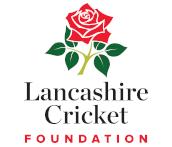                                                                    Grounds Association Pitch Advisors September Blog September SolaceThis is probably the most crucial month in the Groundpersons calendar. Last month’s blog describes the autumn renovations procedure and here are a few hints to follow that programme.Top-off the new germination of grass to around 25/30 mm with a rotary cut, but it is vital that the blade is razor sharp otherwise a blunt unit will just tear the new growth and cause disease.When conditions allow solid tine aerate on a monthly basis until the end of January or if you use a lighter loam, i.e. Mendip, aerate until the end of February.Plan for a November autumn/winter fertilization of 3.6.8+Fe NPK to help strengthen the new growth over the winter months.Out of season machine service and maintenance could be negotiated with your contractor/dealer for a financial benefit to your Club.At this time of the year morning dews may actually last well into the afternoon so regular brushing will remove this excess moisture, helping control diseases such as Fusarium.This month usually provides the last month for spraying weeds. Please only do this yourself if you have the correct spraying certification, otherwise a contractor will be required.